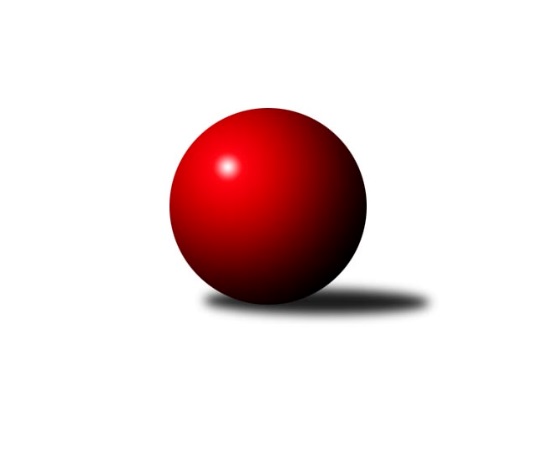 Č.2Ročník 2020/2021	20.9.2020Nejlepšího výkonu v tomto kole: 1220 dosáhlo družstvo: SK Podlužan Prušánky Jihomoravský KP dorostu 2020/2021Výsledky 2. kolaSouhrnný přehled výsledků:KK Vyškov	- SKK Dubňany 	0:4	948:1216	0.0:6.0	20.9.SK Podlužan Prušánky 	- KK Mor.Slávia Brno	4:0	1220:963	5.0:1.0	20.9.SK Baník Ratíškovice A	- TJ Sokol Mistřín 	3:1	1069:740	4.0:2.0	20.9.TJ Lokomotiva Valtice B	- KK Blansko 	3:1	1003:957	3.5:2.5	20.9.SK Baník Ratíškovice B	- TJ Sokol Husovice		dohrávka		27.9.Tabulka družstev:	1.	SKK Dubňany	2	2	0	0	8.0 : 0.0 	12.0 : 0.0 	 1207	4	2.	SK Baník Ratíškovice A	2	2	0	0	7.0 : 1.0 	10.0 : 2.0 	 1129	4	3.	SK Podlužan Prušánky	1	1	0	0	4.0 : 0.0 	5.0 : 1.0 	 1220	2	4.	KK Blansko	2	1	0	1	4.0 : 4.0 	6.5 : 5.5 	 1025	2	5.	KK Vyškov	2	1	0	1	3.0 : 5.0 	4.0 : 8.0 	 972	2	6.	TJ Lokomotiva Valtice B	2	1	0	1	3.0 : 5.0 	3.5 : 8.5 	 931	2	7.	SK Baník Ratíškovice B	0	0	0	0	0.0 : 0.0 	0.0 : 0.0 	 0	0	8.	TJ Sokol Vracov B	1	0	0	1	1.0 : 3.0 	2.0 : 4.0 	 759	0	9.	TJ Sokol Mistřín	1	0	0	1	1.0 : 3.0 	2.0 : 4.0 	 740	0	10.	TJ Sokol Husovice	1	0	0	1	0.0 : 4.0 	0.0 : 6.0 	 627	0	11.	KK Mor.Slávia Brno	2	0	0	2	1.0 : 7.0 	3.0 : 9.0 	 921	0Podrobné výsledky kola:	 KK Vyškov	948	0:4	1216	SKK Dubňany 	Marek Zaoral	 	 138 	 168 		306 	 0:2 	 405 	 	209 	 196		Jaroslav Harca	Dominik Valent	 	 149 	 151 		300 	 0:2 	 408 	 	219 	 189		Tomáš Kubík	Silvie Kupčíková	 	 166 	 176 		342 	 0:2 	 403 	 	203 	 200		Michal Veselýrozhodčí:  Vedoucí družstevNejlepší výkon utkání: 408 - Tomáš Kubík	 SK Podlužan Prušánky 	1220	4:0	963	KK Mor.Slávia Brno	Anna Poláchová	 	 195 	 215 		410 	 2:0 	 287 	 	141 	 146		Nikola Novotná	Kryštof Čech	 	 204 	 191 		395 	 2:0 	 308 	 	147 	 161		Josef Němeček	Pavlína Sedláčková	 	 189 	 226 		415 	 1:1 	 368 	 	199 	 169		Jaromír Doleželrozhodčí: Zdeněk ZálešákNejlepší výkon utkání: 415 - Pavlína Sedláčková	 SK Baník Ratíškovice A	1069	3:1	740	TJ Sokol Mistřín 	Vojtěch Toman	 	 174 	 195 		369 	 2:0 	 319 	 	171 	 148		Ludvík Vašulka	Tomáš Květoň	 	 191 	 184 		375 	 0:2 	 421 	 	222 	 199		Petr Valášek	Tomáš Dáňa	 	 162 	 163 		325 	 2:0 	 0 	 	0 	 0		nikdo nenastoupilrozhodčí:  Vedoucí družstevNejlepší výkon utkání: 421 - Petr Valášek	 TJ Lokomotiva Valtice B	1003	3:1	957	KK Blansko 	Romana Škodová	 	 171 	 148 		319 	 1:1 	 300 	 	151 	 149		Nikola Dvořáková	Vít Baránek	 	 156 	 160 		316 	 0.5:1.5 	 332 	 	172 	 160		Vít Janáček	Zbyněk Škoda	 	 175 	 193 		368 	 2:0 	 325 	 	162 	 163		Jan Kotoučrozhodčí:  Vedoucí družstevNejlepší výkon utkání: 368 - Zbyněk ŠkodaPořadí jednotlivců:	jméno hráče	družstvo	celkem	plné	dorážka	chyby	poměr kuž.	Maximum	1.	Petr Valášek 	TJ Sokol Mistřín 	421.00	295.0	126.0	9.0	1/1	(421)	2.	Pavlína Sedláčková 	SK Podlužan Prušánky 	415.00	308.0	107.0	14.0	1/1	(415)	3.	Anna Poláchová 	SK Podlužan Prušánky 	410.00	303.0	107.0	18.0	1/1	(410)	4.	Michal Veselý 	SKK Dubňany 	404.00	287.5	116.5	9.0	2/2	(405)	5.	Stanislav Vacenovský 	TJ Sokol Vracov B	403.00	273.0	130.0	11.0	1/1	(403)	6.	Jaroslav Harca 	SKK Dubňany 	403.00	283.5	119.5	8.0	2/2	(405)	7.	Vojtěch Toman 	SK Baník Ratíškovice A	398.00	266.0	132.0	9.5	2/2	(427)	8.	Kryštof Čech 	SK Podlužan Prušánky 	395.00	273.0	122.0	9.0	1/1	(395)	9.	Tomáš Květoň 	SK Baník Ratíškovice A	383.50	290.5	93.0	15.0	2/2	(392)	10.	Adam Baťka 	TJ Sokol Vracov B	356.00	266.0	90.0	18.0	1/1	(356)	11.	Vít Janáček 	KK Blansko 	355.00	263.5	91.5	15.0	2/2	(378)	12.	Zbyněk Škoda 	TJ Lokomotiva Valtice B	349.00	256.5	92.5	11.5	2/2	(368)	13.	Jan Kotouč 	KK Blansko 	341.00	240.5	100.5	17.5	2/2	(357)	14.	Klaudie Kittlerová 	TJ Sokol Husovice	340.00	263.0	77.0	19.0	1/1	(340)	15.	Nikola Dvořáková 	KK Blansko 	329.00	240.5	88.5	17.5	2/2	(358)	16.	Jaromír Doležel 	KK Mor.Slávia Brno	324.50	233.0	91.5	19.5	2/2	(368)	17.	Ludvík Vašulka 	TJ Sokol Mistřín 	319.00	241.0	78.0	19.0	1/1	(319)	18.	Josef Němeček 	KK Mor.Slávia Brno	312.00	233.0	79.0	18.5	2/2	(316)	19.	Vít Baránek 	TJ Lokomotiva Valtice B	295.50	217.0	78.5	18.0	2/2	(316)	20.	Dominik Valent 	KK Vyškov	290.00	210.0	80.0	22.5	2/2	(300)	21.	Tereza Hronová 	TJ Sokol Husovice	287.00	202.0	85.0	27.0	1/1	(287)	22.	Nikola Novotná 	KK Mor.Slávia Brno	284.00	218.0	66.0	24.5	2/2	(287)		Tomáš Kubík 	SKK Dubňany 	408.00	276.0	132.0	12.0	1/2	(408)		Aleš Zlatník 	SKK Dubňany 	392.00	287.0	105.0	7.0	1/2	(392)		Lucie Horalíková 	KK Vyškov	383.00	276.0	107.0	11.0	1/2	(383)		Adam Podéšť 	SK Baník Ratíškovice A	369.00	271.0	98.0	10.0	1/2	(369)		Silvie Kupčíková 	KK Vyškov	342.00	254.0	88.0	15.0	1/2	(342)		Sabina Šebelová 	KK Vyškov	332.00	254.0	78.0	19.0	1/2	(332)		Tomáš Dáňa 	SK Baník Ratíškovice A	325.00	218.0	107.0	14.0	1/2	(325)		Romana Škodová 	TJ Lokomotiva Valtice B	319.00	241.0	78.0	19.0	1/2	(319)		Marek Zaoral 	KK Vyškov	306.00	230.0	76.0	23.0	1/2	(306)		Michaela Mlynariková 	TJ Lokomotiva Valtice B	253.00	186.0	67.0	29.0	1/2	(253)Sportovně technické informace:Starty náhradníků:registrační číslo	jméno a příjmení 	datum startu 	družstvo	číslo startu
Hráči dopsaní na soupisku:registrační číslo	jméno a příjmení 	datum startu 	družstvo	26413	Romana Škodová	20.09.2020	TJ Lokomotiva Valtice B	26316	Tomáš Dáňa	20.09.2020	SK Baník Ratíškovice A	25895	Marek Zaoral	20.09.2020	KK Vyškov	Program dalšího kola:3. kolo27.9.2020	ne	10:00	TJ Sokol Mistřín  - SK Podlužan Prušánky  (dohrávka z 1. kola)	27.9.2020	ne	10:00	SK Baník Ratíškovice B - TJ Sokol Husovice (dohrávka z 2. kola)				-- volný los -- - TJ Sokol Husovice	4.10.2020	ne	9:00	TJ Sokol Vracov B - TJ Lokomotiva Valtice B	4.10.2020	ne	10:00	SKK Dubňany  - SK Podlužan Prušánky 	4.10.2020	ne	10:00	TJ Sokol Mistřín  - SK Baník Ratíškovice B	4.10.2020	ne	10:00	KK Mor.Slávia Brno - SK Baník Ratíškovice A	4.10.2020	ne	10:00	KK Blansko  - KK Vyškov	Nejlepší šestka kola - absolutněNejlepší šestka kola - absolutněNejlepší šestka kola - absolutněNejlepší šestka kola - absolutněNejlepší šestka kola - dle průměru kuželenNejlepší šestka kola - dle průměru kuželenNejlepší šestka kola - dle průměru kuželenNejlepší šestka kola - dle průměru kuželenNejlepší šestka kola - dle průměru kuželenPočetJménoNázev týmuVýkonPočetJménoNázev týmuPrůměr (%)Výkon1xPetr ValášekMistřín4211xPetr ValášekMistřín117.754211xPavlína SedláčkováPrušánky4151xPavlína SedláčkováPrušánky114.064151xAnna PoláchováPrušánky4101xMartina KoplíkováRatíškovice B113.834071xTomáš KubíkDubňany4081xTomáš KubíkDubňany113.124081xMartina KoplíkováRatíškovice B4071xAnna PoláchováPrušánky112.694102xJaroslav HarcaDubňany4051xZbyněk ŠkodaValtice B112.65368